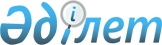 "Емдiк препараттарды дайындау мен сатуға байланысты қызметті лицензиялау
Ережелерiн бекiту туралы" Қазақстан Республикасы Yкiметiнiң 2000 жылғы 28
қазандағы N 1624 қаулысын жүзеге асыру туралы
					
			Күшін жойған
			
			
		
					Қазақстан Республикасы Денсаулық сақтау істері жөніндегі агенттігі
2000 жылғы 30 қарашадағы N 761 бұйрығы. Қазақстан Республикасы Әділет
министрлігінде 2001 жылғы 5 қаңтарда тіркелді. Тіркеу N 1353. Күші жойылды - Қазақстан Республикасы Денсаулық сақтау министрінің 2010 жылғы 29 сәуірдегі № 310 Бұйрығымен      Күші жойылды - Қазақстан Республикасы Денсаулық сақтау министрінің 2010.04.29 № 310 Бұйрығымен.

      Ескерту: Барлық мәтін бойынша "лицензияны қолданудың мерзімі" деген сөздер алынып тасталынды - ҚР Денсаулық сақтау министрінің 2001 жылғы 26 қарашадағы N 1075 бұйрығымен . 

      "Лицензиялау туралы" Қазақстан Республикасының 1995 жылғы 17 сәуiрдегi N 2200 Заңын , "Емдiк препараттарды дайындау мен сатуға байланысты қызметтi лицензиялау Ережелерiн бекiту туралы" Қазақстан Республикасы Үкiметiнiң 2000 жылғы 28 қазандағы N 1624 қаулысын , Қазақстан Республикасы Үкiметiнiң 2000 жылғы 10 қарашадағы "Қазақстан Республикасында наркотикалық дәрiлiк заттар, психотроптық заттар мен прекурсорлардың айналымына мемлекеттiк бақылауды жүзеге асыру Ережелерi" N 1693 қаулысын орындау үшiн және 

фармацевтiк қызметтi лицензиялауды жоғарыда аталған заң актiлерiнiң талаптарына сәйкес келтiру мақсатында БҰЙЫРАМЫН: 

      1. Қоса берiлген: 

      1) фармацевтiк қызметке берiлетiн Мемлекеттiк лицензия үлгiсiн (1 қосымша); 

      2) фармацевтiк қызметке берiлген, күшi тоқтатылған, қайта қалпына келтiрiлген, қайтарылып алынған және күшiн жойған Мемлекеттiк лицензиялардың Мемлекеттiк Тiзiлiм үлгiсi (2 қосымша); 

      3)-5) Алынып тасталынды - 26.11.2001 N 1075 бұйрығымен. 

      6) фармацевтiк қызметтi жүзеге асырып жатқан лицензиаттар туралы мәлiметтер Базасын жүргiзу үлгiсi (6, 7, 8 қосымша); 

      6-1) Дәрі-дәрмек құралдарын бөлшек және көтерме саудада сатуды жүзеге асыратын лицензиаттар туралы Деректер базасын жүргізу нысаны (7-қосымша); 

      6-2) Дәрiхана жағдайында дәрі-дәрмектерді дайындауды жүзеге асыратын лицензиаттар туралы деректер базасын жүргізудің нысаны (8-қосымша); 

      7) Фармацевтикалық қызметке берілген, күшін тоқта тұрған, қайта жаңартылған, қайта шығарылған және күші жойылған Мемлекеттік лицензиялардың Мемлекеттік тізілімін жасауды" (9-қосымша). 

      Ескерту: 1-тармақ өзгертілді - ҚР Денсаулық сақтау министрінің 2001 жылғы 26 қарашадағы N 1075 бұйрығымен . 

      2. Тармақ алынып тасталынды - ҚР Денсаулық сақтау министрінің 2001 жылғы 26 қарашадағы N 1075 бұйрығымен . 

      3. Тармақ алынып тасталынды - ҚР Денсаулық сақтау министрінің 2001 жылғы 26 қарашадағы N 1075 бұйрығымен . 

      4. Қазақстан Республикасының Денсаулық сақтау жөнiндегi агенттiгi Төрағасының орынбасары Т.И. Слажнева 01.03.2001 жылға дейiн: 

      1) фармацевтiк қызметкерлердiң дипломнан кейiнгi бiлiм алу бағдарламасын әзiрлесiн; 

      2) фармацевтiк қызметкерлердi жетiлдiру жөнiндегi оқу бағдарламаларына өзгерiстер енгiзсiн; 

      3) фармацевтiк қызметкерлердiң, сондай-ақ медицина қызметкерлерiнiң шалғай селолық жерлерде емдiк препараттарды қабылдау, сақтау және сату құқығын аттестациялау бағдарламасын әзiрлесiн. 

      5. Экономика, қаржы және дәрiлiк саясат департаментi: 

      1) заңды және жеке тұлғаларға фармацевтiк қызмет жүргiзуге берiлген Мемлекеттiк лицензияларды қайта ресiмдеу мерзiмдерi бойынша ұсыныстар енгiзсiн; 

      2) фармацевтiк қызметке берiлген, күшi тоқтатылған, қайта қалпына келтiрiлген, қайтарылып алынған, күшiн жойған Мемлекеттiк лицензиялардың Мемлекеттiк Тiзiлiмiн жүргiзудi қамтамасыз етсiн. 

      6. "Дәрi-дәрмек" дәрiлiк заттар орталығы" Республикалық мемлекеттiк қазыналық кәсiпорыны: 

      1) фармацевтiк қызметтi жүзеге асырушы лицензиаттар мәлiметтер базасын жүргiзудi; 

      2) фармацевтiк қызмет жүргiзуге берiлген, күшi тоқтатылған, қайта қалпына келтiрiлген, қайтарылып алынған және күшi жойылған Мемлекеттiк лицензиялардың Мемлекеттiк Тiзiлiмiн жыл сайын шығаруды; 

      3) фармацевтiк қызметке берiлген, күшi тоқтатылған, қайта қалпына келтiрiлген, қайтарылып алынған және күшi жойылған Мемлекеттiк лицензиялар туралы мәлiметтердi тоқсан сайын жариялап отыруды қамтамасыз етсiн. 

      Ескерту: 6-тармақ өзгертілді - ҚР Денсаулық сақтау министрінің 2001 жылғы 26 қарашадағы N 1075 бұйрығымен .       7. Осы бұйрықтың орындалуын бақылауды өзіме қалдырамын.       Төраға міндетін атқарушы 

      Қазақстан Республикасы 

Денсаулық сақтау iсi 

жөнiндегi агенттiгiнiң 

2000 жылғы 30 қарашадағы 

N 761 бұйрығына    

1-қосымша            Ескерту: 1-қосымша өзгертілді - ҚР Денсаулық сақтау министрінің 2001 жылғы 26 қарашадағы N 1075 бұйрығымен .  ҚАЗАҚСТАН РЕСПУБЛИКАСЫНЫҢ 

ЕЛТАҢБАСЫ 

Фармацевтiк қызметке 

МЛЕКЕТТІК ЛИЦЕНЗИЯ 

Z952200_ ___________________________________________________________________                 (лицензиаттың толық аты) 

________________________________________________________ айналысуға                    (фармацевтік қызметтің түрі) 

___________________________________________________________ берілді лицензияны қолданудың айрықша шарттары ____________________________ 

___________________________________________________________________ 

 

Филиалдары, өкiлдiктерi_____________________________________ 

                                (тұрағы, реквизиттерi) 

Лицензияны берген орган_____________________________________ 

                       (лицензиялау органының толық атауы) 

Басшы _____________________________________________________________ 

(лицензияны берген орган басшысының аты, әкесiнiң аты, тегi, қолы) 

      Берiлген мерзiмi "____"___________________ 200__ жыл. 

Лицензия нөмiрi______________N_____________________________________                                           __________________ қаласы 

      N 00000 

                                              Қазақстан Республикасы 

Денсаулық сақтау iсi 

жөнiндегi агенттiгiнiң 

2000 жылғы 30 қарашадағы 

N 761 бұйрығына    

2 қосымша        1. Фармацевтік қызметке берілген, күші тоқтатылған, 

қайта қалпына келтірілген, қайтарылып алынған және 

күші жойылған лицензиялардың 

Мемлекеттік Тізілімі -------------------------------------------------------------------- 

N  !Фармацевтік!Лицензияны!Аумағында лицензия!Лицензиат, !   !Лицен. 

р/с!қызметтің  !берген    !берілген облыстық !заңдық     !   !зияның 

   !түрі       !орган     !әкімшілік орталық.!мекен-жайы,!   !нөмірі 

   !___________!          !тың шарттық цифр. !телефоны   !   !мен 

   !Атауы! Коды!          !лық белгіленуі    !           !   !беріл. 

   !     !     !          !                  !           !<*>!ген 

   !     !     !          !                  !           !   !мер. 

   !     !     !          !                  !           !   !зімі 

-------------------------------------------------------------------- 

1 !   2 !  3  !     4    !         5        !     6     ! 7 !  8 

--------------------------------------------------------------------  2. Фармацевтік қызметке берілген, күші тоқтатылған, қайта қалпына келтірілген, қайтарылып алынған 

және күшін жойған лицензиялардың 

Мемлекеттік Тізілімінің электрондық нұсқасы -------------------------------------------------------------------- 

N  !Фармацевтік!Лицензияны!Аумағында лицензия!Лицензиат, !   !Лицен. 

р/с!қызметтің  !берген    !берілген облыстық !заңдық     !   !зияның 

   !түрі       !орган     !әкімшілік орталық.!мекен-жайы,!   !нөмірі 

   !___________!          !тың шарттық цифр. !телефоны   !   !мен 

   !Атауы !Коды!          !лық белгіленуі    !           !   !беріл. 

   !      !    !          !                  !           !<*>!ген 

   !      !    !          !                  !           !   !мер. 

   !      !    !          !                  !           !   !зімі 

-------------------------------------------------------------------- 

1  !  2   ! 3  !     4    !         5        !     6     ! 7 !   8 

-------------------------------------------------------------------- 

таблицаның жалғасы: 

-------------------------------------------------------------------- 

Лицензияның күші!Лицензияның  !Лицензияны қайтарып!Лицензияның күшін 

тоқтатылған күні!қайта қалпына!алу және/немесе    !тоқтата тұру, 

мен мерзімі     !келтірілген  !күшін жою мерзімі  !қайтарып алу 

                !күні         !                   !себептері 

-------------------------------------------------------------------- 

       9        !   10        !          11       !        12 

-------------------------------------------------------------------- 

 

  Қазақстан Республикасы 

Денсаулық сақтау iсi 

жөнiндегi агенттiгiнiң 

2000 жылғы 30 қарашадағы 

N 761 бұйрығына   

3 қосымша      

        Дәрiлiк заттарды өнеркәсiптiк жағдайда өндiруге 

ФАРМАЦЕВТIК ҚЫЗМЕТКЕ N ________________________ 

МЕМЛЕКЕТТІК ЛИЦЕНЗИЯҒА ҚОСЫМША 

(N 1 үлгi) ___________________________________________________________________ 

              лицензиаттың толық аты, заңдық мекен-жайы 

лицензиялау объектiсi: ____________________________________________ 

___________________________________________________________ берiлдi 

                   (дәрiхана ұйымының түрi) 

мына: ______________________________________ мекен-жайда орналасқан 

 

Дайындауға рұқсат етiлген дәрiлiк заттардың Тiзбесi: 

                      _____________________________________ 

                        N !           Дәрiлiк зат 

                       р/с!      (атауы, дозасы, орауы) 

                      _____________________________________ 

                        1 !                 2 

                      _____________________________________ 

 

Қосымшаны берген орган ____________________________________________ 

                           (лицензиялау органының толық атауы) 

Басшы __________________________________________________________ 

      (лицензия берген орган басшысының аты, әкесiнiң аты, тегi) 

 

____________________ 

        қолы 

 

Берiлген мерзiмi "___"___________________ 200__ жыл 

 

Қосымшаның нөмiрi _________________________________________________ 

 

                                                ____________ қаласы 

 

Мөрдiң орны                                                 N 00000 

      Қазақстан Республикасы 

Денсаулық сақтау iсi 

жөнiндегi агенттiгiнiң 

2000 жылғы 30 қарашадағы 

N 761 бұйрығына  

4 қосымша      Дәрiханалық ұйымдар (дәрiлiк заттарды дәрiханалық 

жағдайда дайындау, емдiк препараттарды бөлшектеп, 

көтермелеп сату) үшiн 

ФАРМАЦЕВТIК ҚЫЗМЕТКЕ N ________________ 

МЕМЛЕКЕТТІК ЛИЦЕНЗИЯҒА ҚОСЫМША 

(N 2 үлгiсi) ___________________________________________________________________ 

               лицензиаттың толық атауы, заңды мекен-жайы 

лицензиялау объектiсi: ____________________________________________ 

 

  ___________________________________________________________ берiлдi 

                    (дәрiхана ұйымының түрi) мына: ______________________________________ мекен-жайда орналасқан 

 

  Қосымшаны берген орган ____________________________________________ 

                           (лицензиялау органының толық атауы) 

Басшы _____________________________________________________________ 

     (лицензия берген орган басшысының аты, әкесiнiң аты, тегi)       ____________ 

         қолы 

 

        Берiлген мерзiмi "___"___________________ 200__ жыл 

 

Қосымшаның нөмiрi _________________________________________________ 

 

                                                ____________ қаласы 

 

Мөрдiң орны                                                 N 00000 

Қазақстан Республикасы 

Денсаулық сақтау iсi 

жөнiндегi агенттiгiнiң 

2000 жылғы 30 қарашадағы 

N 761 бұйрығына    

5 қосымша        Фармацевтік қызметке Мемлекеттік лицензиялар 

қосымшаларын есепке алу үлгісі -------------------------------------------------------------------- 

N  !Лицен.!Лицен.!Лицен.!   !Лицензия.!Лицензия.!Лицен. !Лицен.!Лиц. 

р/с!зия   !зия   !зиат (!   !ға Қосым.!ға Қосым.!зиялау !зиялау!енз. 

   !нөмірі!беріл.!заңдық!   !шаның бе.!шаның жа.!объек. !объек.!ияға 

   !      !ген   !мекен-!   !рілген   !рамды    !тісі   !тісі. !Қо. 

   !      !мер.  !жайы, !   !мерзімі  !мерзімі  !(мекен !нің   !сым. 

   !      !зім   !теле. !   !         !         !-жайы),!коды  !шан. 

   !      !      !фоны) !<*>!         !         !телефо.!      !ның 

   !      !      !      !   !         !         !ны)    !      !нөм. 

   !      !      !      !   !         !         !       !      !ірі 

-------------------------------------------------------------------- 

1 !  2   ! 3    !  4   ! 5 !    6    !    7    !   8   !  9   ! 10 

--------------------------------------------------------------------  Фармацевтік қызметке лицензия 

Тізбесінің электрондық нұсқасы ------------------------------------------------------------------- 

N  !Лицен.!Лицен.!Лицен.!   !Лицензия.!Лицензия.!Лицен.!Лицен.!Ли. 

р/с!зия   !зия   !зиат  !   !ға Қосым.!ға Қосым.!зиялау!зиялау!цен. 

   !нөмірі!беріл.!заңдық!   !шаның бе.!шаның жа.!объек.!объек.!зия. 

   !      !ген   !мекен-!   !рілген   !рамды    !тісі  !тісі. !ға 

   !      !мер.  !жайы, !   !мерзімі  !мерзімі  !(мекен!нің   !Қос. 

   !      !зім   !теле. !<*>!         !         !-жайы,!коды  !ымша. 

   !      !      !фоны) !   !         !         !телеф.!      !ның 

   !      !      !      !   !         !         !оны)  !      !N 

------------------------------------------------------------------- 

1 !  2   !  3   !  4   ! 5 !   6     !    7    !   8  !  9   ! 10 

------------------------------------------------------------------- таблицаның жалғасы: 

------------------------------------------------------------------ 

   Лицензияға   !  Лицензияға   !     Лицензияға   !Лицензияға 

Қосымшаның күшін!Қосымшаны қайта!Қосымшаны қайтарып!Қосымшаның 

  тоқтату күні  !қалпына келтіру!  алу және/немесе !күшін тоқтату, 

  мен мерзімі   !    мерзімі    !     күшін жою    !қайтарып алу 

                !               !                  ! себептері 

------------------------------------------------------------------ 

       11       !       12      !        13        !   14 

------------------------------------------------------------------ 

Қазақстан Республикасы 

Денсаулық сақтау iсi 

жөнiндегi агенттiгiнiң 

2000 жылғы 30 қарашадағы 

N 761 бұйрығына   

6 қосымша             Ескерту: 6-қосымша өзгертілді - ҚР Денсаулық сақтау министрінің 2001 жылғы 26 қарашадағы N 1075 бұйрығымен.  Дәрілік заттарды өнеркәсіптік өндіру жағдайында 

дайындауды жүзеге  асырып жатқан лицензиаттар 

туралы мәліметтер базасы       1. Фармацевтік қызмет түріне Мемлекеттік лицензияның нөмірі. 

      2. Мемлекеттік лицензияның жарамды мерзімі. 

      3. Лицензиаттың аты, заңдық мекен-жайы. 

      4. Алынып тасталынды - ҚР Денсаулық сақтау министрінің 2001 жылғы 26 қарашадағы N 1075 бұйрығымен. 

      5. Өндірістің орналасқан мекен-жайы. 

      6. Үй-жайлар туралы мәліметтер: --------------------------------------------------------------- 

Объектіге   ! Орналасуы!Өндірістің!Өндірістің!Жалпы өндіріс 

құқығын бел.!          !   атауы  !   коды   !алаңы (шаршы м.) 

гілеген     !          !          !          ! 

құжаттармен !          !          !          ! 

расталған   !          !          !          ! 

меншік ныса.!          !          !          ! 

ны - жеке,  !          !          !          ! 

мемлекеттік !          !          !          ! 

-------------------------------------------------------------- 

     1      !     2    !     3    !     4    !        5 

---------------------------------------------------------------  Үй-жайлар жиынтығы -------------------------------------------------------------- 

Өндірістік үй-жайлар ! Сақтау үй-жайлары !қызметтік-тұрмыстық 

                     !                   !   үй-жайлар 

---------------------!-------------------!-------------------- 

  аталымы   ! алаңы  !  аталымы ! алаңы  !  аталымы  ! алаңы 

-------------------------------------------------------------- 

     6      !    7   !     8    !    9   !     10    !   11 

--------------------------------------------------------------       7. Дайындалатын дәрілік заттардың Тізбесі: 

------------------------------------------------------------------- 

N  !Дәрілік зат !Тіркеу нөмірі!Сапаның    !Технологиялық  !Дәрілік 

р/с!(аталымы,   !(нөмірі, күні!нормативтік!реттелуі (нөмі.!затты 

   !дозасы,     !мен жарамды  !құжаты (нө.!рі, бекітілген !қолдану 

   !орамы)      !мерзімі)     !мірі, күні !және келісілген!жөніндегі 

   !            !             !мен жарамды!мерзімі)       !нұсқаулық 

   !            !             !мерзімі)   !               !(нөмірі, 

   !            !             !           !               !мерзімі) 

-------------------------------------------------------------------- 

1 !      2     !      3      !     4     !       5       !    6 

--------------------------------------------------------------------       8. Мамандар туралы мәліметтер: 

------------------------------------------------------------------ 

N  ! Аты, !Қыз.!Маман.!Диплом!Мамандығы!Мамандығын!Білік.!Аттеста. 

р/с!әкесі.!меті!дығы  !N,    !бойынша  !жетілдіру !тілік !циясы 

   !нің   !    !      !кімнің!жұмыс    !курстары. !сана. !туралы 

   !аты,  !    !      !берге.!стажы    !нан өткен.!тының !мәлімет. 

   !тегі  !    !      !ні    !         !дігі тура.!болуы !тер 

   !      !    !      !      !         !лы мәлі.  !      ! 

   !      !    !      !      !         !меттер    !      ! 

------------------------------------------------------------------ 

1 !   2  ! 3  !   4  !   5  !    6    !     7    ! 8    !   9 

------------------------------------------------------------------       9. Қолдағы өнеркәсіп жабдықтары туралы мәліметтер: 

--------------------------------------------------------------- 

N  ! Өндірістік жабдықтар     !         Аспаптар              ! 

р/с!--------------------------!-------------------------------- 

   ! Аталымы       ! саны     !  аталымы        ! саны        ! 

--------------------------------------------------------------- 

1 !       2       !    3     !        4        !    5        ! 

---------------------------------------------------------------       10. Коммуникациялық жүйелер туралы мәліметтер: 

--------------------------------------------------------------- 

N  !   Жүйенің аталымы        !    Сипаттамасы                ! 

р/с!                          !                               ! 

--------------------------------------------------------------- 

1 !             2            !             3                 ! 

---------------------------------------------------------------       11. Тексерулер туралы мәліметтер: 

--------------------------------------------------------------- 

N  ! Тексерілген уақыты ! Кімнің тексергені ! Тексеру нәтижесі! 

р/с!                    !                   !                 ! 

--------------------------------------------------------------- 

1 !          2         !         3         !        4        ! 

---------------------------------------------------------------       12. Лицензияларды тоқтата тұру, қайта қалпына келтіру туралы мәліметтер: 

-------------------------------------------------------------- 

Тоқтату уақыты ! Лицензиялардың ! Қайта қалпына  !Тоқтатыла  ! 

               ! тоқтатыла      ! келтіру уақыты !тұру себебі! 

               ! тұратын мерзімі!                !           ! -------------------------------------------------------------! 

      1        !        2       !        3       !     4     ! 

--------------------------------------------------------------       13. Лицензияны қайтарып алу және/немесе күшін жою туралы 

мәліметтер: 

-------------------------------------------------------------- 

Қайтарып алу және/немесе күшін    !           Себебі         ! 

            жою уақыты            !                          ! 

-------------------------------------------------------------- 

               1                  !              2           ! 

--------------------------------------------------------------       14. Қосымша ақпарат 

_______________________________________________________________ 

_______________________________________________________________ 

_______________________________________________________________ 

      Қазақстан Республикасы 

Денсаулық сақтау iсi 

жөнiндегi агенттiгiнiң 

2000 жылғы 30 қарашадағы 

N 761 бұйрығына    

7 қосымша             Ескерту: 7-қосымша өзгертілді - ҚР Денсаулық сақтау министрінің 2001 жылғы 26 қарашадағы N 1075 бұйрығымен.  Дәрілік заттарды бөлшектеп және көтермелеп сатуды жүзеге 

асыратын лицензиаттар туралы мәліметтер базасы       1. Фармацевтік қызмет түріне Мемлекеттік лицензияның нөмірі. 

      2. Мемлекеттік лицензияның жарамды мерзімі. 

      3. Лицензиаттың аты, заңдық мекен-жайы. 

      4. Алынып тасталынды - ҚР Денсаулық сақтау министрінің 2001 жылғы 26 қарашадағы N 1075 бұйрығымен. 

      5. Дәріханалық ұйым, орналасқан мекен-жайы. 

      6. Үй-жайлар туралы мәліметтер: 

------------------------------------------------------------------ 

N  ! Аты, !Қыз.!Маман.!Диплом!Мамандығы!Мамандығын!Білік.!Аттеста 

р/с!әкесі.!меті!дығы  !N,    !бойынша  !жетілдіру !тілік !циясы 

   !нің   !    !      !кімнің!жұмыс    !курстары. !сана. !туралы 

   !аты,  !    !      !берге.!стажы    !нан өткен.!тының !мәлімет. 

   !тегі  !    !      !ні    !         !дігі тура.!болуы !тер 

   !      !    !      !      !         !лы мәлі.  !      ! 

   !      !    !      !      !         !меттер    !      ! 

------------------------------------------------------------------ 

1  !   2  ! 3  !   4  !   5  !    6    !     7    !  8   !   9 

------------------------------------------------------------------       Үй-жайлар жиынтығы 

----------------------------------------------------------------- 

Өндірістік үй-жайлар ! Сақтау үй-жайлары !   қызметтік-тұрмыстық 

                     !                   !        үй-жайлар 

---------------------!-------------------!----------------------- 

  аталымы   ! алаңы  !  аталымы ! алаңы  !  аталымы  !   алаңы 

----------------------------------------------------------------- 

     6      !    7   !     8    !    9   !     10    !      11 

-----------------------------------------------------------------       7. Мамандар туралы мәліметтер: 

------------------------------------------------------------------ 

N ! Аты, !Қыз.!Маман.!Диплом!Мамандығы!Мамандығын!Білік.!Аттеста. 

р/с!әкесі.!меті!дығы  !N,    !бойынша  !жетілдіру !тілік !циясы 

   !нің   !    !      !кімнің!жұмыс    !курстары. !сана. !туралы 

   !аты,  !    !      !берге.!стажы    !нан өткен.!тының !мәлімет. 

   !тегі  !    !      !ні    !         !дігі тура.!болуы !тер 

   !      !    !      !      !         !лы мәлі.  !      ! 

   !      !    !      !      !         !меттер    !      ! 

------------------------------------------------------------------ 

1 !   2  ! 3  !   4  !   5  !    6    !     7    !  8   !   9 

------------------------------------------------------------------       8. Қолдағы өнеркәсіп жабдықтары мен жиһаздары туралы мәліметтер: 

--------------------------------------------------------------- 

N ! Дәріхана жиһазы  ! Өндірістік жабдықтар !  Аспаптар, кіші! 

  !                  !                      !   механизация  ! 

  !                  !                      !    құралдары   ! 

  !------------------!----------------------!----------------! 

  ! Аталымы  ! Саны  !  Аталымы  ! Саны     ! Аталымы ! Саны ! 

--------------------------------------------------------------- 

1 !    2     !   3   !     4     !    5     !    6    !   7  ! 

---------------------------------------------------------------       9. Коммуникациялық жүйелер туралы мәліметтер: 

--------------------------------------------------------------- 

N !   Жүйенің аталымы        !    Сипаттамасы                ! 

р/с!                          !                               ! 

--------------------------------------------------------------- 

1 !             2            !             3                 ! 

---------------------------------------------------------------       10. Тексерулер туралы мәліметтер: 

--------------------------------------------------------------- 

N ! Тексерілген уақыты ! Кімнің тексергені ! Тексеру нәтижесі! 

р/с!                    !                   !                 ! 

--------------------------------------------------------------- 

1 !          2         !         3         !        4        ! 

---------------------------------------------------------------       11. Лицензияларды тоқтата тұру, қайта қалпына келтіру туралы  мәліметтер: 

-------------------------------------------------------------- 

Тоқтату уақыты ! Лицензиялардың ! Қайта қалпына  !Тоқтатыла  ! 

               ! тоқтатыла      ! келтіру уақыты !тұру себебі! 

               ! тұратын мерзімі!                !           ! 

-------------------------------------------------------------! 

       1       !        2       !        3       !     4     ! 

--------------------------------------------------------------       12. Лицензияны қайтарып алу және/немесе күшін жою туралы мәліметтер: 

-------------------------------------------------------------- 

Қайтарып алу және/немесе күшін    !           Себебі         ! 

            жою уақыты            !                          ! 

-------------------------------------------------------------- 

                                  !              2           ! 

--------------------------------------------------------------       13. Қосымша ақпарат 

_______________________________________________________________ 

_______________________________________________________________ 

_______________________________________________________________ 

                                                   Қазақстан Республикасы 

Денсаулық сақтау iсi 

жөнiндегi агенттiгiнiң 

2000 жылғы 30 қарашадағы 

N 761 бұйрығына    

8 қосымша             Ескерту: 8-қосымша өзгертілді - ҚР Денсаулық сақтау министрінің 2001 жылғы 26 қарашадағы N 1075 бұйрығымен.       Дәрілік заттарды дәріхана жағдайында дайындауды жүзеге 

асыратын лицензиаттар туралы мәліметтер базасы       1. Фармацевтік қызмет түріне Мемлекеттік лицензияның нөмірі. 

      2. Мемлекеттік лицензияның жарамды мерзімі. 

      3. Лицензиаттың аты, заңдық мекен-жайы. 

      4. Алынып тасталынды - ҚР Денсаулық сақтау министрінің 2001 жылғы 26 қарашадағы N 1075 бұйрығымен. 

      5. Дәріханалық ұйым, орналасқан мекен-жайы. 

      6. Үй-жайлар туралы мәліметтер: 

------------------------------------------------------------------- 

Объектіге   ! Орналасуы ! Өндірістің ! Өндірістің ! Жалпы өндіріс 

құқығын бел.!           !    атауы   !    коды    ! алаңы (шаршы м.) 

гілеген     !           !            !            ! 

құжаттармен !           !            !            ! 

расталған   !           !            !            ! 

меншік ныса.!           !            !            ! 

ны - жеке,  !           !            !            ! 

мемлекеттік !           !            !            ! 

-------------------------------------------------------------------- 

     1      !     2     !      3     !      4     !        5 

--------------------------------------------------------------------       Үй-жайлар жиынтығы 

-------------------------------------------------------------------- 

Өндірістік үй-жайлар ! Сақтау үй-жайлары !   қызметтік-тұрмыстық 

                     !                   !        үй-жайлар 

---------------------!-------------------!-------------------------- 

  аталымы   ! алаңы  !  аталымы ! алаңы  !  аталымы  !   алаңы 

-------------------------------------------------------------------- 

     6      !    7   !     8    !    9   !     10    !      11 

--------------------------------------------------------------------       7. Мамандар туралы мәліметтер: 

-------------------------------------------------------------------- 

N ! Аты, !Қыз.!Маман.!Диплом!Мамандығы!Мамандығын!Білік.!Аттеста. 

р/с!әкесі.!меті!дығы  !N,    !бойынша  !жетілдіру !тілік !циясы 

   !нің   !    !      !кімнің!жұмыс    !курстары. !сана. !туралы 

   !аты,  !    !      !берге.!стажы    !нан өткен.!тының !мәлімет. 

   !тегі  !    !      !ні    !         !дігі тура.!болуы !тер 

   !      !    !      !      !         !лы мәлі.  !      ! 

   !      !    !      !      !         !меттер    !      ! 

-------------------------------------------------------------------- 

1 !   2  ! 3  !   4  !   5  !    6    !     7    !     8    !   9 

--------------------------------------------------------------------       8. Қолдағы өнеркәсіп жабдықтары мен жиһаздары туралы мәліметтер: 

-------------------------------------------------------------- 

N ! Дәріхана жиһазы  ! Өндірістік жабдықтар !  Аспаптар, кіші! 

  !                  !                      !   механизация  ! 

  !                  !                      !    құралдары   ! 

  !------------------!----------------------!----------------! 

  ! Аталымы  ! Саны  !  Аталымы  ! Саны     ! Аталымы ! Саны ! 

-------------------------------------------------------------- 

1 !    2     !   3   !     4     !    5     !    6    !   7  ! 

--------------------------------------------------------------       9. Коммуникациялық жүйелер туралы мәліметтер: 

--------------------------------------------------------------- 

N  !   Жүйенің аталымы        !    Сипаттамасы                ! 

р/с!                          !                               ! 

--------------------------------------------------------------- 

1 !             2            !             3                 ! 

---------------------------------------------------------------       10. Дайындалатын дәрілер мен олардың сапасын бақылау туралы мәліметтер: 

--------------------------------------------------------------- 

N  !Дәрілік түрлерді !Бақылау-талдауды қамтамасыз ету ! Ескерту 

р/с!дайындауға рұқсат!--------------------------------! 

   !етілген шарттар  !Дәріханадағы   ! Тіркелген      ! 

   !                 !сапаны         !лабораториямен  ! 

   !                 !бақылаумен     !жасалған шарт   ! 

   !                 !айналысатын    !(лабораторияның ! 

   !                 !мамандар саны  !аталымы, шарт N)! 

--------------------------------------------------------------- 

1 !         2       !       3       !        4       !    5 

---------------------------------------------------------------       11. Тексерулер туралы мәліметтер: 

--------------------------------------------------------------- 

N ! Тексерілген уақыты ! Кімнің тексергені ! Тексеру нәтижесі! 

р/с!                    !                   !                 ! 

--------------------------------------------------------------- 

1 !          2         !         3         !        4        ! 

---------------------------------------------------------------       12. Лицензияларды тоқтата тұру, қайта қалпына келтіру туралы мәліметтер: 

-------------------------------------------------------------- 

Тоқтату уақыты ! Лицензиялардың ! Қайта қалпына  !Тоқтатыла  ! 

               ! тоқтатыла      ! келтіру уақыты !тұру себебі! 

               ! тұратын мерзімі!                !           ! 

-------------------------------------------------------------! 

       1       !        2       !        3       !     4     ! 

--------------------------------------------------------------       13. Лицензияны қайтарып алу және/немесе күшін жою туралы мәліметтер: 

-------------------------------------------------------------- 

Қайтарып алу және/немесе күшін    !           Себебі         ! 

            жою уақыты            !                          ! 

-------------------------------------------------------------- 

               1                  !              2           ! 

--------------------------------------------------------------       14. Қосымша ақпарат 

_______________________________________________________________ 

_______________________________________________________________ 

_______________________________________________________________ 

                                             Қазақстан Республикасы 

Денсаулық сақтау iсi 

жөнiндегi агенттiгiнiң 

2000 жылғы 30 қарашадағы 

N 761 бұйрығына    

9 қосымша             Ескерту: 9-қосымша өзгертілді - ҚР Денсаулық сақтау министрінің 2001 жылғы 26 қарашадағы N 1075 бұйрығымен.  Фармацевтикалық қызметке берiлген, күшiн 

тоқтатқан, қайта қалпына келтiрiлген, қайтарылып 

алынған және күшiн жойған Мемлекеттiк лицензияға 

Мемлекеттiк тiзiлiмдi, фармацевтикалық 

қызметке Мемлекеттiк лицензиялардың Қосымшасы 

мен фармацевтикалық қызметтi жүзеге асыратын 

лицензиаттар туралы Деректер базасын жүргiзу 

тәртiбi мен ережелерi  1. Жалпы бөлiм 

      1. Осы ережелер фармацевтiк қызметке берiлген, күшiн тотатқан, қайта қалпына келтiрiлген, қайтарылып алынған және күшiн жойған Мемлекеттiк лицензияға Мемлекеттiк тiзiлiмнiң (бұдан былай мәтiн бойынша - лицензиялардың Мемлекеттiк тiзiлiмi), фармацевтикалық қызметтi жүзеге асыратын лицензиаттар туралы Деректер базасының жүргiзiлу тәртiбiн белгiлейдi. 

      2. Мемлекеттiк Тiзiлiмге фармацевтикалық қызметке берiлген лицензиялар туралы мәлiметтер енгiзiледi. 

      3. Алынып тасталынды - ҚР Денсаулық сақтау министрінің 2001 жылғы 26 қарашадағы N 1075 бұйрығымен. 

      4. Лицензиаттар туралы деректер базасына фармацевтикалық қызметтi үзеге асыратын лицензиаттар туралы деректер енгiзiледi. 

      5. Лицензиялардың Мемлекеттiк тiзiлiмi жыл сайын жарияланады. Фармацевтикалық қызметке берiлген, күшiн тоқтатқан, қайтарып алынған және күшi жойылған лицензиялар туралы мәлiметтер тоқсан сайын жарияланады.  

2. Лицензиялардың Мемлекеттiк Тiзiлiмi 

үлгiсiн жүргiзу 

      6. Фармацевтикалық қызметке берiлген күшiн тоқтатқан, қалпына келтiрiлген, қайтарылып алынған және күшiн жойған лицензиялардың Мемлекеттiк тiзiлiмi мен оның электрондық нұсқасы мәлiметтерi 1 қосымшада бекiтiлген мынадай тәртiпте енгiзiледi: 

      1) 1 бағана - ретi бойынша нөмiрi (бес белгiлi, тұйық нумерация); 

      2) 2 бағана - фармацевтикалық қызмет түрiнiң аталымы; 

      3) 3 бағана - фармацевтикалық қызмет түрiнiң коды: 

      ИП - дәрiлiк заттарды өнеркәсiп өндiрiсi жағдайларында дайындау; 

      АИ - дәрiлiк заттарды дәрiхана жағдайларында дайындау; 

      ОР - дәрiлiк заттарды көтермелеп сату; 

      РР - дәрiлiк заттардың бөлшек саудасы; 

      4) 4 бағана - лицензия берген органның аты; 

      5) 5 бағана - "Жүйенiң Мемлекеттiк тiзiлiмiнiң құрылымы мен жүргiзу тәртiбiне СТ ҚР 3.11-97 сәйкес Қазақстан Республикасы облыстық (қалалық) әкiмшiлiк орталықтарының шартты цифрлық белгiсi: 

------------------------------------------------------------------- 

N !                      Облысы               ! Облыстық (қалалық) 

р/с!                                           !әкімшілік орталығын 

   !                                           !шартты цифрлық 

   !                                           !белгілеулер 

-------------------------------------------------------------------- 

1.  Астана қаласы                                  658 

2.  Ақмола (Көкшетау қаласы)                       652 

3.  Ақтөбе                                         645 

4.  Алматы қаласы                                  646 

5.  Алматы (Талдықорған қаласы)                    660 

6.  Атырау                                         648 

7.  Шығыс Қазақстан                                647 

8.  Жамбыл                                         649 

9.  Батыс Қазақстан                                657 

10. Қарағанды                                      650 

11. Қызылорда                                      651 

12. Қостанай                                       653 

13. Маңғыстау                                      663 

14. Павлодар                                       654 

15. Солтүстiк Қазақстан                            655 

16. Оңтүстiк Қазақстан                             659 

--------------------------------------------------------------------       6) 6 бағана - заңдық мекен-жайы, телефоны көрсетiлген лицензиат (тегi, аты, әкесiнiң аты); 

      7) Алынып тасталынды - ҚР Денсаулық сақтау министрінің 2001 жылғы 26 қарашадағы N 1075 бұйрығымен. 

      8) 8 бағана - лицензия нөмiрi: фармацевтикалық қызмет түрiнiң кодынан, облыстық (қалалық) әкiмшiлiк орталығының шартты цифрлық және тiзiлiм бойынша реттiк нөмiрiнен тұрады. Мемлекеттiк тiзiлiмнiң электрондық нұсқасын жүргiзу үшiн қосымша 9, 10, 11, 12 бағаналары енгiзiледi; 

      9) 9 бағана - лицезияның тоқтатыла тұрған уақыты мен мерзiмi; 

      10) 10 бағана - лицензияның қалпына келтiрiлген мерзiмi; 

      11) 11 бағана - лицензияны қайтарып алу және/немесе күшiн жою мерзiмi; 

      12) 12 бағана - лицензияны тоқтата тұру, қайтарып алу себебi.       3. 3-бөлім(7-тармақ) алынып тасталынды - ҚР Денсаулық сақтау министрінің 2001 жылғы 26 қарашадағы N 1075 бұйрығымен.  4. Лицензиаттар туралы Деректер базасының құрылымы 

мен жүргізiлу үлгiсi 

      8. Лицензиаттар туралы деректер базасы мынадай үш бөлiмнен тұрады: 

      Лицензиаттар туралы деректер базасы; 

      "ИП" бөлiмi (5 қосымша) - дәрiлiк заттарды өнеркәсiптiк өндiрiс жағдайларында дайындауды жүзеге асыратын лицензиаттар 

туралы деректер базасы; 

      "РР" және "ОР" бөлiмдерi (6 қосымша) - дәрiлiк заттардың бөлшек және көтерме саудасы; 

      "АИ" бөлiмi (7 қосымша): дәрiлiк заттарды дәрiхана жағдайларында дайындау. 

      "ИП" 1 бөлiмi - дәрiлiк заттарды өнеркәсiп өндiрiсi 

жағдайларында дайындауды жүзеге асыратын лицензиаттар туралы 

деректер базасы: 

      1. Фармацевтикалық қызмет түрiне Мемлекеттiк лицензия нөмiрi. 

      2. Мемлекеттiк лицензияның қолданылу мерзiмi. 

      3. Қолданылу мерзiмi. 

      4. Лицензиаттың аты, заңдық мекен-жайы. 

      5. Өндiрiстiң орналасқан мекен-жайы. 

      6. Yй-жайлар туралы мәлiметтер: 

      1) 1) 1-баған объектіге құқығын белгілеген құжаттармен расталған меншік нысаны - жеке, мемлекеттік; 

      2) 2 бағана - орналастыру (бөлек тұрған ғимараттарда, 

оқшауланған және шартқа отырған мекемелер ғимараттарымен бiрге, 

тұрғын үйлерде және басқаларында); 

      3) 3 бағана - өндiрiстiң аталымы; 

      4) 4 бағана - осы ережелердiң 3 бөлiмiне, 6-тармағының 9) тармақшасына сәйкес өндiрiс коды; 

      5) 5 бағана - шаршы метрлердегi жалпы өндiрiстiк алаңдар; 

      6) 6, 7, 8, 9, 10, 11 бағаналар - үй-жайларының жиынтығы мен олардың сипаттамалары. 

      7. Дайындалатын дәрiлiк заттар тiзбесi: 

      1) 1 бағана - әрбiр дәрiлiк түрдiң ретi бойынша нөмiрi; 

      2) 2 бағана - дәрiлiк заттың аталымы; 

      3) 3 бағана - тiркеу куәлiгiнің нөмiрi, күнi мен қолданылуының мерзiмi; 

      4) 4 бағана - дәрiлiк затты тiркеу кезiнде бекiтiлген сапаның нормативтiк құжаттамасының нөмiрi, қолданылу күнi мен мерзiмi; 

      5) 5 бағана - технологиялық регламенттiң нөмiрi мен бекiтiлу және келiсiлу мерзiмi; 

      6) 6 бағана - дәрiлiк затты қолдану жөнiндегi нұсқаулыққа берiлген бұйрық нөмiрi мен бекiтiлген күнi. 

      8. Мамандар туралы мәлiметтер: 

      1) 1 бағана - ретi бойынша нөмiрi; 

      2) 2 бағана - тегi, аты, әкесiнiң аты; 

      3) 3 бағана - атқаратын қызметi; 

      4) 4 бағана - дипломы бойынша мамандығы; 

      5) 5 бағана - диплом нөмiрi, кiмнiң бергенi және берiлген уақыты; 

      6) 6 бағана - дәрiлiк заттар өндiрiсi саласындағы жалпы жұмыс стажы; 

      7) 7 бағана - алынған куәлiктерге сәйкес мамандық жетiлдiру курстарынан өткенi туралы мәлiметтер; 

      8) 8 бағана - бiлiктiлiк санатының аталымы, куәлiктiң нөмiрi мен берiлген уақыты, кiм бергендiгi; 

      9) 9 бағана - лицензиар органында атқарып жүрген қызметiне сәйкестiкке аттестациядан өту. 

      9. Қолдағы өнеркәсiп жабдықтары туралы мәлiметтер: 

      1) 1 бағана - ретi бойынша нөмiрi; 

      2) 2, 3 бағана - өндiрiстiк жабдықтың аталымы мен саны; 

      3) 4, 5 бағана - дәрiлiк заттардың параметрлерi мен сапасын айқындайтын аспаптардың аталымы мен саны. 

      10. Коммуникациялық жүйелер туралы мәлiметтер: 

      1) 1 бағана - ретi бойынша нөмiрi; 

      2) 2 бағана - коммуникациялық жүйенiң аталымы (жылыту, желдендiру, сумен қамтамасыз ету, канализация, жарық беру, ауаны кондиционерлендiру және басқалары); 

      3) 3 бағана - коммуникациялық жүйе техникалық жай-күйiнiң сипатталуы. 

      11. Тексерулер туралы мәлiметтер: 

      1) 1 бағана - ретi бойынша нөмiрi; 

      2) 2 бағана - тексеру уақыты; 

      3) 3 бағана - кiмнiң тексергендiгi; 

      4) 4 бағана - тексеру нәтижесi. 

      12. Лицензияларды тоқтата тұру, қайта қалпына келтiру туралы мәлiметтер: 

      1) 1 бағана - лицензияны тоқтату туралы мәлiметтер; 

      2) 2 бағана - лицензияның тоқтатыла тұратын мерзiмi; 

      3) 3 бағана - лицензияға қалпына келтiрiлу күнi (хаттама нөмiрi мен күнi (шешiмдер); 

      4) 4 бағана - тоқтатыла тұру себебi. 

      13. Лицензияны керi қайтарып алу және/немесе күшiн жою туралы мәлiметтер: 

      1) 1 бағана - лицензияны керi қайтарып алу және/немесе күшiн жою туралы мәлiметтер; 

      2) 2 бағана - лицензияны керi қайтарып алу және/немесе тоқтату себептерi. 

      14. Деректер базасына енбеген объект туралы ақпарат 

(наркотикалық заттар, психотроптық заттар мен прекурсорлар айналымы саласында лицензиялардың болуы, айналымға рұқсат етiлген дәрiлiк заттар санаттары туралы мәлiметтер және басқалары). 

      2 бөлiм "РР" және "ОР" - дәрiлiк заттардың бөлшек және көтерме саудасын жүзеге асыратын лицензиаттар туралы Деректер базасы: 

      1. Фармацевтикалық қызмет түрiне Мемлекеттiк лицензия нөмiрi. 

      2. Мемлекеттiк лицензияның қолданылу мерзiмi. 

      3. Лицензиаттың аты, заңдық мекен-жайы. 

      4. Қолданылу мерзiмi. 

      5. Лицензиялау объектiсiнiң орналасқан мекен-жайы. 

      6. Үй-жайлар туралы мәлiметтер: 

      1) 1 бағана - объектiге құқық белгiлейтiн құжаттар мен 

бекiтiлген меншiк түрi (жекеше, аренда, мердiгерлiк аренда); 

      2) 2 бағана - орналасу (бөлек тұрған ғимараттарда оқшауланған және бөлiнген мекемелермен бiрге ғимараттарда, тұрғын үйлер мен т.б.); 

      3) 3 бағана - лицензиялау объектiсiнiң аталымы; 

      4) 4 бағана - осы ережелердiң 3 бөлiмiне, 6 тармағының 9) тармақшасына; 

      5) 5 бағана - шаршы метрлердегi жалпы өндiрiстiк алаңдар; 

      6) 6, 7, 8, 9, 10, 11 бағаналар - үй-жайлар жиынтығы және олардың сипаттамалары, мамандар туралы мәлiметтер. 

      7. Мамандар туралы мәлiметтер: 

      1) 1 бағана - ретi бойынша нөмiрi; 

      2) 2 бағана - тегi, аты, әкесiнiң аты; 

      3) 3 бағана - атқаратын қызметi; 

      4) 4 бағана - дипломы бойынша мамандығы; 

      5) 5 бағана - диплом нөмiрi, кiмнiң бергенi және берiлген уақыты; 

      6) 6 бағана - мамандығы бойынша жалпы жұмыс стажы; 

      7) 7 бағана - алынған куәлiктерге сәйкес мамандық жетiлдiру курстарынан өткенi туралы мәлiметтер; 

      8) 8 бағана - бiлiктiлiк санатының аталымы, куәлiктiң нөмiрi мен берiлген уақыты,кiм бергендiгi; 

      9) 9 бағана - лицензиар органында атқарып жүрген қызметiне сәйкестiкке аттестациядан өту. 

      8. Қолдағы өндiрiстiк жабдықтар, дәрiханалық жиhаз туралы мәлiметтер: 

      1) 1 бағана - ретi бойынша нөмiрi; 

      2) 2, 3 бағана - арнайы дәрiхана жиhазының аталымы мен саны; 

      3) 4, 5 бағана - өндiрiстiк жабдықтың аталымы мен саны; 

      4) 6, 7 бағана - аспаптардың, шағын механизация құралдарының аталымы мен саны. 

      9. Коммуникациялық жүйелер туралы мәлiметтер: 

      1) 1 бағана - ретi бойынша нөмiрi; 

      2) 2 бағана - коммуникациялық жүйенiң аталымы (жылыту, желдендiру, сумен қамтамасыз ету, канализация, жарық беру, ауаны кондиционерлендiру және басқалары); 

      3) 3 бағана - коммуникациялық жүйе техникалық жай-күйiнiң сипатталуы. 

      10. Тексерулер туралы мәлiметтер: 

      1) 1 бағана - ретi бойынша нөмiрi; 

      2) 2 бағана - тексеру уақыты; 

      3) 3 бағана - кiмнiң тексергендiгi; 

      4) 4 бағана - тексеру нәтижесi; 

      11. Лицензияларды тоқтата тұру, қайта қалпына келтiру туралы мәлiметтер: 

      1) 1 бағана - лицензиялау объектiсiнiң қызметiн тоқтата тұру уақыты; 

      2) 2 бағана - лицензиялау объектiсi қызметiнiң тоқтатыла тұратын мерзiмi; 

      3) 3 бағана - лицензиялау объектiсi қызметiнiң қалпына келтiрiлу күнi (хаттама (шешiм) нөмiрi мен күнi; 

      4) 4 бағана - тоқтатыла тұру себебi. 

      12. Лицензияны керi қайтарып алу және/немесе күшiн жою туралы мәлiметтер: 

      1) 1 бағана - лицензияны керi қайтарып алу және/немесе күшiн жою мерзiмi; 

      2) 2 бағана - лицензияны керi қайтарып алу және/немесе тоқтату себептерi. 

      13. Деректер базасына енбеген объект туралы ақпарат (наркотикалық заттар, психотроптық заттар мен прекурсорлар айналымы 

саласында лицензиялардың болуы, айналымға рұқсат етiлген дәрiлiк 

заттар санаттары туралы мәлiметтер және басқалары). 

      3 бөлiм "АИ"("АИ-Л") - дәрiлiк заттарды дәрiханалық жағдайларда жүзеге асыратын лицензиаттар туралы Деректер базасы: 

      1. Фармацевтикалық қызмет түрiне Мемлекеттiк лицензия нөмiрi. 

      2. Мемлекеттiк лицензияның қолданылу мерзiмi. 

      3. Лицензиаттың аталымы, заңдық мекен-жайы. 

      4. Қолданылу мерзiмi. 

      5. Лицензиялау объектiсiнiң орналасқан мекен-жайы. 

      6. Үй-жайлар туралы мәлiметтер: 

      1) 1 бағана - объектiге құқық белгiлейтiн құжаттар бекiтiлген меншiк түрi (жекеше, аренда, мердiгерлiк аренда); 

      2) 2 бағана - орналасу (бөлек тұрған ғимараттарда оқшауланған және бөлiнген мекемелермен бiрге ғимараттарда, тұрғын үйлер мен т.б.); 

      3) 3 бағана - лицензиялау объектiсiнiң аталымы; 

      4) 4 бағана - осы ережелердiң 3 бөлiмiне, 6 тармағының 9) тармақшасына сәйкес дәрiхана ұйымының коды; 

      5) 5 бағана - шаршы метрлердегi жалпы өндiрiстiк алаң; 

      6) 6, 7, 8, 9, 10, 11 бағана - үй-жайлар жиынтығы және олардың сипаттамасы. 

      7. Мамандар туралы мәлiметтер: 

      1) 1 бағана - ретi бойынша нөмiрi; 

      2) 2 бағана - тегi, аты, әкесiнiң аты; 

      3) 3 бағана - атқаратын қызметi; 

      4) 4 бағана - дипломы бойынша мамандығы; 

      5) 5 бағана - диплом нөмiрi, кiмнiң бергенi және берiлген уақыты; 

      6) 6 бағана - мамандығы бойынша жалпы жұмыс стажы; 

      7) 7 бағана - алынған куәлiктерге сәйкес мамандық жетiлдiру курстарынан өткенi туралы мәлiметтер; 

      8) 8 бағана - бiлiктiлiк санатының аталымы, куәлiктiң нөмiрi мен берiлген уақыты, кiм бергендiгi; 

      9) 9 бағана - лицензиар органында атқарып жүрген қызметiне сәйкестiкке аттестациядан өту. 

      8. Қолдағы өндiрiстiк жабдықтар, дәрiханалық жиhаз туралы мәлiметтер: 

      1) 1 бағана - ретi бойынша нөмiрi; 

      2) 2, 3 бағана - арнайы дәрiхана жиhазының аталымы мен саны; 

      3) 4, 5 бағана - өндiрiстiк жабдықтың аталымы мен саны; 

      4) 6, 7 бағана - аспаптардың, шағын механизация құралдарының аталымы мен саны. 

      9. Коммуникациялық жүйелер туралы мәлiметтер: 

      1) 1 бағана - ретi бойынша нөмiрi; 

      2) 2 бағана - коммуникациялық жүйенiң аталымы (жылыту, желдендiру, сумен қамтамасыз ету канализация, жарық беру, ауаны кондиционерлендiру және басқалары); 

      3) 3 бағана - коммуникациялық жүйе техникалық жай-күйiнiң сипатталуы. 

      10. Дайындалатын дәрiлiк заттар мен олардың сапасы бақылау туралы мәлiметтер: 

      1) 1 бағана - ретi бойынша нөмiрi; 

      2) 2 бағана - дәрiлiк заттарды дайындау шарттары (асептикалық, стерильдi және т.б.); 

      3) 3 бағана - сапаны бақылаумен шұғылданатын мамандардың саны; 

      4) 4 бағана - талдау мен қамтамасыз етуге тiркелген сынақ орталығымен (лабораториямен) шарт нөмiрi мен уақыты; 

      5) 5 бағана - дайындау мен сапаны бақылау туралы өзге де мәлiметтер. 

      11. Тексерулер туралы мәлiметтер: 

      1) 1 бағана - ретi бойынша нөмiрi; 

      2) 2 бағана - тексеру уақыты; 

      3) 3 бағана - кiмнiң тексергендiгi; 

      4) 4 бағана - тексеру нәтижесi. 

      12. Лицензияларды тоқтата тұру, қайта қалпына келтiру туралы мәлiметтер: 

      1) 1 бағана - лицензиялау объектiсiнiң қызметiн тоқтата тұру уақыты; 

      2) 2 бағана - лицензиялау объектiсi қызметiнiң тоқтатыла тұратын мерзiмi; 

      3) 3 бағана - лицензиялау объектiсi қызметiнiң қалпына келтiрiлу күнi (хаттама (шешiм) нөмiрi мен күнi; 

      4) 4 бағана - тоқтатыла тұру себебi. 

      13. Лицензияны керi қайтарып алу және/немесе күшiн жою туралы мәлiметтер: 

      1) 1 бағана - лицензияны керi қайтарып алу және/немесе күшiн жою мерзiмi; 

      2) 2 бағана - лицензияны керi қайтарып алу және/немесе тоқтату себептерi. 

      14. Деректер базасына енбеген объект туралы ақпарат (наркотикалық заттар, психотроптық заттар мен прекурсорлар айналымы саласында лицензиялардың болуы, айналымға рұқсат етiлген дәрiлiк заттар санаттары туралы мәлiметтер және басқалары, немесе АИ-Л коды бар емхана-профилактика дәрiханасына жататындығы). 

Қазақстан Республикасының  

Денсаулық сақтау iсi жөнiндегi 

агенттiгi төрағасының     

бұйрығына           

10-қосымша                 Ескерту: 10 қосымшамен толықтырылды - ҚР Денсаулық сақтау министрінің 2002 жылғы 16 қыркүйектегі N 858 бұйрығымен .  

Дәрiлiк заттарды дәрiханалық ұйымдары жоқ елдi мекендерде орналасқан фельдшерлiк-акушерлiк пункттер арқылы сату 

Ережесi 

      1. Дәрiханалық ұйымдары жоқ шалғайдағы елдi мекендерде тұратын халықтың дәрiлiк заттарға қол жеткiзуiн қамтамасыз ету мақсатында дәрi-дәрмек құралдарын сату "Қазақстан Республикасы Үкiметiнiң 2000 жылғы 28 қазандағы N 1624 қаулысына өзгерiстер мен толықтырулар енгiзу туралы" Қазақстан Республикасы Yкiметiнiң 2002 жылғы 10 маусымдағы N 621 қаулысына сәйкес Фельдшерлiк-акушерлiк пункттер арқылы жүзеге асырылады. 

      2. Дәрiлiк заттарды фельдшерлiк-акушерлiк пункттер арқылы сатуды ұйымдастыру жауапкершiлiгi аудандық денсаулық сақтау бөлiмдерi мен облыстық денсаулық сақтау басқармаларына (департаменттерiне) жүктеледi. 

      3. Дәрілiк заттарды фельдшерлiк-акушерлiк пункттер арқылы сатуды ұйымдастыру кезiнде аудандық денсаулық сақтау бөлiмдерi фельдшерлiк-акушерлiк пунктке дәрi-дәрмек құралдарын сақтау және сату жағдайларын қамтамасыз ету үшiн тиiстi санитарлық ережелер мен нормаларға сәйкес үй-жай бередi. 

      4. Фельдшерлiк-акушерлiк пунктте дәрiлiк заттарды сатуды аталған фельдшерлiк-акушерлiк пункттiң қызметкерлерi құрамынан жоғары немесе орта медициналық бiлiмi бар, дәрiлiк заттарды сақтау және сату мәселелерi бойынша аттестатталған адам жүзеге асырады. 

      5. Емдiк преператтарды (бұдан әрi - лицензиаттар) сатуға байланысты қызметке мемлекеттiк лицензиясы бар заңды және жеке тұлғалар белгiленген тәртiпте осы фельдшерлiк-акушерлiк пунктте дәрiлiк заттардың бөлшек саудасына құқық беретiн лицензияға сәйкес қосымша алуы тиiс. 

      6. Лицензиат фельдшерлiк-акушерлiк пункттердiң өтiнiмдерiне байланысты дәрілiк заттарды Қазақстан Республикасының қолданыстағы нормативтiк құқықтық актілерiне сәйкес ұсынады. 

      7. Егер дәрi-дәрмек құралдарын сатуды науқастарға рецепт жазып беретiн фельдшерлiк-акушерлiк пункттiң меңгерушiсi жүзеге асыратын болса, онда тегiн түрлерiн қоспағанда, дәрілiк заттар рецептiсiз босатылады. 

      8. Дәрiлiк заттарды тегін босату Қазақстан Республикасының нормативтiк құқықтық актiлерiнде белгiленген тәртiппен жүзеге асырылады. 

      9. Лицензиаттар мен Фельдшерлiк-акушерлiк пункттердiң құқықтары мен мiндеттерi, оның iшiнде қажеттi мүккәмалдармен жарақтандыру, шартпен реттеледi.   
					© 2012. Қазақстан Республикасы Әділет министрлігінің «Қазақстан Республикасының Заңнама және құқықтық ақпарат институты» ШЖҚ РМК
				